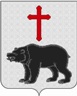 АДМИНИСТРАЦИЯ СЕЛЬСКОГО ПОСЕЛЕНИЯ «МЕДВЕДЕВО»РЖЕВСКОГО РАЙОНА ТВЕРСКОЙ ОБЛАСТИ                                                    П О С Т А Н О В Л Е Н И Е        28.03.2022 г.                                                                                      № 6Об изложении в новой редакции  Постановления  Главы Администрации  сельского поселения «Медведево» № 21 от 30.06.2014 г. «О утверждении схемы теплоснабжения сельского поселения «Медведево Ржевского района Тверской области»      На основании Федерального закона № 279-ФЗ от 29.07.2017 г. «О внесении изменений в федеральный закон «О теплоснабжении» и отдельные законодательные акты Россицской Федерации по вопросам совершенствования системы отношений в сфере теплоснабжения»Администрация сельского поселения «Медведево» ПОСТАНОВЛЯЕТ:Изложить схему теплоснабжения сельского поселения «Медведево», разработанную  ООО «БЦХ-Энерго», утвержденную постановлением Главы администрации сельского поселения «Медведево» № 21 от 30.06.2014 г. «О утверждении схем теплоснабжения сельского поселения «Медведево» Ржевского района Тверской области» в новой редакции (прилагается).Отправить данное постановление с приложением актуализированной схемы теплоснабжения разработанной ООО «БцХ-Энерго» в организацию МУП ЖКХ «Сервис» для применения в работе.Период действия схемы теплоснабжения до следующего срока актуализации 2021-2025 гг.Считать утратившим силу постановление Администрации  сельского поселения «Медведево» № 40 от 28.10.2021 г. «О внесении изменений и дополнений в схемы теплоснабжения сельского поселения «Медведево», утвержденное постановлением Главы Администрации сельского поселения «Медведево» № 21 от 30.06.2014г. «Об утверждении схем теплоснабжения сельского поселения «Медведево Ржевского района Тверской области».Настоящее Постановление вступает с силу со дня его подписания, подлежит обнародованию в установленном законом порядке и размещению на официальном сайте в информационно-телекоммуникационной сети Интернет(www.Медведево.ржевский-район.рф раздел Коммунальные службы)Глава сельского  поселения «Медведево»                                                Д.А.Самарин    